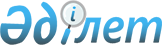 Жақсы аудандық мәслихатының 2011 жылғы 9 желтоқсандағы № С-38-2 "2012-2014 жылдарға арналған Жақсы ауданының бюджеті туралы" шешіміне өзгерістер енгізу туралы
					
			Күшін жойған
			
			
		
					Ақмола облысы Жақсы аудандық мәслихатының 2012 жылғы 28 тамыздағы № 5 ВС-8-1 шешімі. Ақмола облысының Әділет департаментінде 2012 жылғы 5 қыркүйекте № 3440 тіркелді. Қолданылу мерзімінің аяқталуына байланысты күші жойылды - (Ақмола облысы Жақсы аудандық мәслихатының 2013 жылғы 17 маусымдағы № 120 хатымен)      Ескерту. Қолданылу мерзімінің аяқталуына байланысты күші жойылды - (Ақмола облысы Жақсы аудандық мәслихатының 17.06.2013 № 120 хатымен).      РҚАО ескертпесі:

      Мәтінде авторлық орфография мен пунктуация сақталған.

      Қазақстан Республикасының 2008 жылғы 4 желтоқсандағы Бюджет кодексінің 106 бабының 4 тармағына «Қазақстан Республикасындағы жергілікті мемлекеттік басқару және өзін-өзі басқару туралы» Қазақстан Республикасының 2001 жылғы 23 қаңтардағы Заңының 6 бабына сәйкес, Жақсы аудандық мәслихаты ШЕШІМ ЕТТІ:



      1. Жақсы аудандық мәслихатының «2012-2014 жылдарға арналған Жақсы ауданының бюджеті туралы» 2011 жылғы 9 желтоқсандағы №С-38-2 (нормативтік құқықтық актілерді мемлекеттік тіркеудің Тізілімінде № 1-13-143 тіркелген, 2012 жылдың 13 қаңтарында «Жақсы жаршысы» аудандық газетінде жарияланған) шешіміне келесі өзгерістер енгізілсін:



      1 тармақ жаңа редакцияда баяндалсын:



      «1. 2012-2014 жылдарға арналған аудандық бюджетті 1, 2 және 3 қосымшаларға сәйкес оның ішінде 2012 жылға арналған келесі көлемде бекітілсін:



      1) түсімдер – 2578998,1 мың теңге, оның ішінде:



      салықтық түсімдер – 307701 мың теңге;



      салықтық емес түсімдер – 13836 мың теңге;



      негізгі капиталды сатудан түсетін түсімдер – 4165 мың теңге;



      трансферттердің түсімдері – 2253296,1 мың теңге;



      2) шығындар – 2655484,3 мың теңге;



      3) таза бюджеттік несиелендіру – 9805,1 мың теңге, оның ішінде:



      бюджеттік несиелер – 13147,1 мың теңге;



      бюджеттік кредиттерді өтеу – -3342 мың теңге;



      4) қаржы активтермен жасалатын операциялар бойынша сальдо – 0 мың теңге, оның ішінде;



      қаржы активтерін сатып алу – 0 мың тенге;



      қаржылық активитерді сатудан мемлекет түсімдері – 0 мың тенге;



      5) бюджеттің тапшылығы – - 86291,3 мың теңге;



      6) бюджеттің тапшылығын қаржыландыру – 86291,3 мың теңге;



      көрсетілген шешімнің 1, 7 қосымшалары осы шешімнің 1, 2 қосымшаларына сәйкес жаңа редакцияда баяндалсын.



      2. Осы шешім Ақмола облысының Әділет департаментінде мемлекеттік тіркелген күннен бастап күшіне енеді және 2012 жылдың 1 қаңтарынан бастап қолданысқа енгізіледі.      Жақсы аудандық мәслихатының

      сессия төрағасы                            Б.Жанәділов      Жақсы аудандық

      мәслихатының хатшысы                       Б.Жанәділов      КЕЛІСІЛГЕН      Жақсы ауданының әкімі                      И.Қабдуғалиев

Жақсы аудандық мәслихатының  

2012 жылғы 28 тамыздағы № 5ВС-8-1

шешіміне 1 қосымша       

Жақсы аудандық мәслихатының  

2012 жылғы 28 тамыздағы № 5ВС-8-1

шешіміне 2 қосымша       

2012 жылға арналған кент, ауыл (село) ауылдық (селолық) округтерінің бюджеттік бағдарламалардың тізбесі
					© 2012. Қазақстан Республикасы Әділет министрлігінің «Қазақстан Республикасының Заңнама және құқықтық ақпарат институты» ШЖҚ РМК
				СанатыСанатыСанатыСанатыСомаСыныбыСыныбыСыныбыСомаІшкі сыныбыІшкі сыныбыСомаАТАУЫСомаI. ТҮСІМДЕР2578998,11Салықтық түсімдер30770101Табыс салығы100982Жеке табыс салығы1009803Әлеуметтік салық149211Әлеуметтік салық14921104Меншікке салынатын салықтар1365201Мүлікке салынатын салықтар1013783Жер салығы23434Көлік құралдарына салынатын салық232995Бірыңғай жер салығы950005Тауарларға, жұмыстарға және қызметтерге салынатын iшкi салықтар101802Акциздер11233Табиғи және басқа да ресурстарды пайдаланғаны үшін түсетін түсімдер46834Кәсіпкерлік және кәсіби қызметті жүргізгені үшін алынатын алымдар437408Заңдық мәнді іс-әрекеттерді жасағаны және (немесе) оған уәкілеттігі бар мемлекеттік органдар немесе лауазымды адамдар құжаттар бергені үшін алынатын міндетті төлемдер16921Мемлекеттік баж16922Салықтық емес түсімдер1383601Мемлекеттік меншіктен түсетін кірістер8691Мемлекеттік кәсіпорындардың таза кірісі бөлігінің түсімдері4873Мемлекет меншігіндегі акциялардың мемлекеттік пакеттеріне дивидендтер05Мемлекет меншігіндегі мүлікті жалға беруден түсетін кірістер38202Мемлекеттік бюджеттен қаржыландырылатын мемлекеттік мекемелердің тауарларды (жұмыстарды, қызметтерді) өткізуінен түсетін түсімдер01Мемлекеттік бюджеттен қаржыландырылатын мемлекеттік мекемелердің тауарларды (жұмыстарды, қызметтерді) өткізуінен түсетін түсімдер004Мемлекеттік бюджеттен қаржыландырылатын, сондай-ақ Қазақстан Республикасы Ұлттық Банкінің бюджетінен (шығыстар сметасынан) ұсталатын және қаржыландырылатын мемлекеттік мекемелер салатын айыппұлдар, өсімпұлдар, санкциялар, өндіріп алулар121871Мұнай секторы ұйымдарынан түсетін түсімдерді қоспағанда, мемлекеттік бюджеттен қаржыландырылатын, сондай-ақ Қазақстан Республикасы Ұлттық Банкінің бюджетінен (шығыстар сметасынан) ұсталатын және қаржыландырылатын мемлекеттік мекемелер салатын айыппұлдар, өсімпұлдар, санкциялар, өндіріп алулар1218706Басқа да салықтық емес түсімдер7801Басқа да салықтық емес түсімдер7803Негізгі капиталды сатудан түсетін түсімдер416501Мемлекеттік мекемелерге бекітілген мемлекеттік мүлікті сату7561Мемлекеттік мекемелерге бекітілген мемлекеттік мүлікті сату75603Жерді және материалдық емес активтерді сату34091Жерді сату3409,02Материалдық емес активтерді сату04Трансферттердің түсімдері2253296,102Мемлекеттiк басқарудың жоғары тұрған органдарынан түсетiн трансферттер2253296,12Облыстық бюджеттен түсетін трансферттер2253296,1Функционалдық топФункционалдық топФункционалдық топФункционалдық топСомаБюджеттік бағдарламалардың әкімшісіБюджеттік бағдарламалардың әкімшісіБюджеттік бағдарламалардың әкімшісіСомаБағдарламаБағдарламаСомаАТАУЫСомаII. ШЫҒЫНДАР2655484,301Жалпы сипаттағы мемлекеттік қызметтер201447,8112Аудан (облыстық маңызы бар қала) мәслихатының аппараты11627,0001Аудан (облыстық маңызы бар қала) мәслихатының қызметін қамтамасыз ету жөніндегі қызметтер11627,0122Аудан (облыстық маңызы бар қала) әкімінің аппараты59754001Аудан (облыстық маңызы бар қала) әкімінің қызметін қамтамасыз ету жөніндегі қызметтер42267,3002Ақпараттық жүйелер құру4452,9003Мемлекеттік органдардың күрделі шығыстары13033,8123Қаладағы аудан, аудандық маңызы бар қала, кент, ауыл (село), ауылдық (селолық) округ әкімінің аппараты111309,3001Қаладағы аудан, аудандық маңызы бар қаланың, кент, ауыл (село), ауылдық (селолық) округ әкімінің қызметін қамтамасыз ету жөніндегі қызметтер110876,3022Мемлекеттік органдардың күрделі шығыстары433459Ауданның (облыстық маңызы бар қаланың) экономика және қаржы бөлімі18757,5001Экономикалық саясатты, қалыптастыру мен дамыту, мемлекеттік жоспарлау ауданның (облыстық маңызы бар қаланың) бюджеттік атқару және коммуналдық меншігін басқару саласындағы мемлекеттік саясатты іске асыру жөніндегі қызметтер17841,4002Ақпараттық жүйелер құру472,1003Салық салу мақсатында мүлікті бағалауды жүргізу198010Жекешелендіру, коммуналдық меншікті басқару, жекешелендіруден кейінгі қызмет және осыған байланысты дауларды реттеу100011Коммуналдық меншікке түскен мүлікті есепке алу, сақтау, бағалау және сату0015Мемлекеттік органның күрделі шығыстары14602Қорғаныс3011,5122Аудан (облыстық маңызы бар қала) әкімінің аппараты3011,5005Жалпыға бірдей әскери міндетті атқару шеңберіндегі іс-шаралар2418006Аудан (облыстық маңызы бар қала) ауқымындағы төтенше жағдайлардың алдын алу және жою593,503Қоғамдық тәртіп, қауіпсіздік, құқықтық, сот, қылмыстық-атқару қызметі767458Ауданның (облыстық маңызы бар қаланың) тұрғын үй-коммуналдық шаруашылығы, жолаушылар көлігі және автомобиль жолдары бөлімі767021Елдi мекендерде жол қозғалысы қауiпсiздiгін қамтамасыз ету76704Білім беру1317694,2464Ауданның (облыстық маңызы бар қаланың) білім беру бөлімі1314108,2001Жергілікті деңгейде білім беру саласындағы мемлекеттік саясатты іске асыру жөніндегі қызметтер6967003Жалпы білім беру1086924,5004Ауданның (облыстық маңызы бар қаланың) мемлекеттік білім беру мекемелерінде білім беру жүйесін ақпараттандыру3127,6005Ауданның (облыстық маңызы бар қаланың) мемлекеттік білім беру мекемелер үшін оқулықтар мен оқу-әдiстемелiк кешендерді сатып алу және жеткізу12174006Балаларға қосымша білім беру22507,1009Мектепке дейінгі тәрбиелеу мен оқытуды қамтамасыз ету62331015Республикалық бюджеттен берілетін трансферттер есебінен жетім баланы (жетім балаларды) және ата-аналарының қамқорынсыз қалған баланы (балаларды) күтіп-ұстауға асыраушыларына ай сайынғы ақшалай қаражат төлемдері7934018Кәсіптік оқытуды ұйымдастыру11218,5020Республикалық бюджеттен берілетін трансферттер есебінен үйде оқытылатын мүгедек балаларды жабдықпен, бағдарламалық қамтыммен қамтамасыз ету2400021Республикалық бюджеттен берілетін нысаналы трансферттер есебінен жалпы үлгідегі, арнайы (түзету), дарынды балалар үшін мамандандырылған, жетім балалар мен ата-аналарының қамқорынсыз қалған балалар үшін балабақшалар, шағын орталықтар, мектеп интернаттары, кәмелеттік жасқа толмағандарды бейімдеу орталықтары тәрбиешілеріне біліктілік санаты үшін қосымша ақының мөлшерін ұлғайту185064Республикалық бюджеттен берілетін нысаналы трансферттер есебінен жалпы үлгідегі, арнайы (түзету), дарынды балалар үшін мамандандырылған, жетім балалар мен ата-аналарының қамқорынсыз қалған балалар үшін балабақшалар, шағын орталықтар, мектеп интернаттары, кәмелеттік жасқа толмағандарды бейімдеу орталықтары тәрбиешілеріне біліктілік санаты үшін қосымша ақының мөлшерін ұлғайту16240067Ведомстволық бағыныстағы мемлекеттік мекемелерінің және ұйымдарының күрделі шығыстары82099,5467Ауданның (облыстық маңызы бар қаланың) құрылыс бөлімі3586037Білім беру объектілерін салу және реконструкциялау358606Әлеуметтік көмек және әлеуметтік қамсыздандыру101156,8451Ауданның (облыстық маңызы бар қаланың) жұмыспен қамту және әлеуметтік бағдарламалар бөлімі101156,8001Жергілікті деңгейде халық үшін әлеуметтік бағдарламаларды жұмыспен қамтуды қамтамасыз етуді іске асыру саласындағы мемлекеттік саясатты іске асыру жөніндегі қызметтер17588,3002Еңбекпен қамту бағдарламасы32696005Мемлекеттік атаулы әлеуметтік көмек913,5006Тұрғын үй көмегі6247007Жергілікті өкілетті органдардың шешімі бойынша мұқтаж азаматтардың жекелеген топтарына әлеуметтік көмек10527010Үйден тәрбиеленіп оқытылатын мүгедек балаларды материалдық қамтамасыз ету413,8011Жәрдемақыларды және басқа да әлеуметтік төлемдерді есептеу, төлеу мен жеткізу бойынша қызметтерге ақы төлеу584012Ақпараттық жүйелер құру472,1014Мұқтаж азаматтарға үйде әлеуметтiк көмек көрсету1073201618 жасқа дейінгі балаларға мемлекеттік жәрдемақылар5525,1017Мүгедектерді оңалту жеке бағдарламасына сәйкес, мұқтаж мүгедектерді міндетті гигиеналық құралдармен қамтамасыз етуге, және ымдау тілі мамандарының, жеке көмекшілердің қызмет көрсету2154021Мемлекеттік органның күрделі шығыстары1660023Жұмыспен қамту орталықтарының қызметін қамтамасыз ету1164407Тұрғын үй–коммуналдық шаруашылығы790866,7467Ауданның (облыстық маңызы бар қаланың) құрылыс бөлімі634756,9003Мемлекеттік коммуналдық тұрғын үй қорының тұрғын үйін жобалау, салу және (немесе) сатып алу71734004Инженерлік коммуникациялық инфрақұрылымды жобалау, дамыту, жайластыру және (немесе) сатып алу3025006Сумен жабдықтау және су бұру жүйесін дамыту558602,9074Жұмыспен қамту 2020 бағдарламасының екінші бағыты шеңберінде жетіспейтін инженерлік-коммуникациялық инфрақұрылымды дамытуға мен жайластыруға1395464Ауданның (облыстық маңызы бар қаланың) білім беру бөлімі37200026Жұмыспен қамту-2020 бағдарламасы бойынша ауылдық елді мекендерді дамыту шеңберінде объектілерді жөндеу37200123Қаладағы аудан, аудандық маңызы бар қала, кент, ауыл (село), ауылдық (селолық) округ әкімінің аппараты9911,9008Елді мекендердің көшелерін жарықтандыру5442009Елді мекендердің санитариясын қамтамасыз ету186011Елді мекендерді абаттандыру мен көгалдандыру1466014Елді мекендерді сумен жабдықтауды ұйымдастыру2817,9458Ауданның (облыстық маңызы бар қаланың) тұрғын үй-коммуналдық шаруашылығы, жолаушылар көлігі және автомобиль жолдары бөлімі108997,9003Мемлекеттік тұрғын үй қорының сақталуын ұйымдастыру49,6012Сумен жабдықтау және су бөлу жүйесінің қызмет етуі77297,7015Елдi мекендердің көшелерiн жарықтандыру25362016Елді мекендердің санитариясын қамтамасыз ету2861018Елді мекендерді абаттандыру және көгалдандыру1450026Ауданның (облыстық маңызы бар қаланың) коммуналдық меншігіндегі жылу жүйелерін қолдануды ұйымдастыру1977,608Мәдениет, спорт, туризм және ақпараттық кеңістік100562455Ауданның (облыстық маңызы бар қаланың) мәдениет және тілдерді дамыту бөлімі73198,1001Жергілікті деңгейде тілдерді және мәдениетті дамыту саласындағы мемлекеттік саясатты іске асыру жөніндегі қызметтер5045003Мәдени–демалыс жұмысын қолдау30652,1006Аудандық (қалалық) кітапханалардың жұмыс істеуі23752007Мемлекеттік тілді және Қазақстан халықтарының басқа да тілдерін дамыту4716032Ведомстволық бағыныстағы мемлекеттік мекемелерінің және ұйымдарының күрделі шығыстары 9033456Ауданның (облыстық маңызы бар қаланың) ішкі саясат бөлімі11893,6001Жергілікті деңгейде ақпарат, мемлекеттілікті нығайту және азаматтардың әлеуметтік сенімділігін қалыптастыру саласында мемлекеттік саясатты іске асыру жөніндегі қызметтер6474,2002Газеттер мен журналдар арқылы мемлекеттік ақпараттық саясат жүргізу жөніндегі қызметтер4091003Жастар саясаты саласында іс-шараларды іске асыру772006Мемлекеттік органның күрделі шығыстары556,4465Ауданның (облыстық маңызы бар қаланың) дене шынықтыру және спорт бөлімі11180,6001Жергілікті деңгейде дене шынықтыру және спорт саласындағы мемлекеттік саясатты іске асыру жөніндегі қызметтер6559,2004Мемлекеттік органның күрделі шығыстары266,8006Аудандық (облыстық маңызы бар қалалық) деңгейде спорттық жарыстар өткізу1444,1007Әртүрлі спорт түрлері бойынша аудан (облыстық маңызы бар қала) құрама командаларының мүшелерін дайындау және олардың облыстық спорт жарыстарына қатысуы2910,5467Ауданның (облыстық маңызы бар қаланың) құрылыс бөлімі4289,7008Cпорт және туризм объектілерін дамыту4289,710Ауыл, су, орман, балық шаруашылығы, ерекше қорғалатын табиғи аумақтар, қоршаған ортаны және жануарлар дүниесін қорғау, жер қатынастары40360,3477Ауданның (облыстық маңызы бар қаланың) ауыл шаруашылығы және жер қатынастар бөлімі16604,3001Жергілікті деңгейде ауыл шаруашылығы және жер қатынастары саласындағы мемлекеттік саясатты іске асыру жөніндегі қызметтер14870,3003Мемлекеттік органның күрделі шығыстары170010Жердi аймақтарға бөлу жөнiндегi жұмыстарды ұйымдастыру1564459Ауданның (облыстық маңызы бар қаланың) экономика және қаржы бөлімі4020099Мамандарды әлеуметтік қолдау жөніндегі шараларды іске асыру4020473Ауданның (облыстық маңызы бар қаланың) ветеринария бөлімі19736001Жергілікті деңгейде ветеринария саласындағы мемлекеттік саясатты іске асыру жөніндегі қызметтер7887,3003Мемлекеттік органның күрделі шығыстары1609,7007Қаңғыбас иттер мен мысықтарды аулауды және жоюды ұйымдастыру500011Эпизоотияға қарсы іс-шаралар жүргізу973911Өнеркәсіп, сәулет, қала құрылысы және құрылыс қызметі27237,8467Ауданның (облыстық маңызы бар қаланың) құрылыс бөлімі8086001Жергілікті деңгейде құрылыс саласындағы мемлекеттік саясатты іске асыру жөніндегі қызметтер7820017Мемлекеттік органның күрделі шығыстары266468Ауданның (облыстық маңызы бар қаланың) сәулет және қала құрылысы бөлімі19151,8001Жергілікті деңгейде сәулет және қала құрылысы саласындағы мемлекеттік саясатты іске асыру жөніндегі қызметтер5151,8003Ауданның қала құрылысы даму аумағын және елді мекендердің бас жоспарлары схемаларын әзірлеу1400012Көлік және коммуникация39340,4123Қаладағы аудан, аудандық маңызы бар қала, кент, ауыл (село), ауылдық (селолық) округ әкімінің аппараты7168,4013Аудандық маңызы бар қалаларда, кенттерде, ауылдарда (селоларда), ауылдық (селолық) округтерде автомобиль жолдарының жұмыс істеуін қамтамасыз ету7168,4458Ауданның (облыстық маңызы бар қаланың) тұрғын үй-коммуналдық шаруашылығы, жолаушылар көлігі және автомобиль жолдары бөлімі32172023Автомобиль жолдарының жұмыс істеуін қамтамасыз ету3217213Басқалар20631,3459Ауданның (облыстық маңызы бар қаланың) экономика және қаржы бөлімі3100012Ауданның (облыстық маңызы бар қаланың) жергілікті атқарушы органының резерві3100458Ауданның (облыстық маңызы бар қаланың) тұрғын үй-коммуналдық шаруашылығы, жолаушылар көлігі және автомобиль жолдары бөлімі11464,3001Жергілікті деңгейде тұрғын үй-коммуналдық шаруашылығы, жолаушылар көлігі және автомобиль жолдары саласындағы мемлекеттік саясатты іске асыру жөніндегі қызметтер8734,3040Республикалық бюджеттен нысаналы трансферттер есебінен «Өңірлерді дамыту» Бағдарламасы шеңберінде өңірлерді экономикалық дамытуға жәрдемдесу бойынша шараларды іске асыру2730469Ауданның (облыстық маңызы бар қаланың) кәсіпкерлік бөлімі6067001Жергілікті деңгейде кәсіпкерлік пен өнеркәсіпті дамыту саласындағы мемлекеттік саясатты іске асыру жөніндегі қызметтер5830003Кәсіпкерлік қызметті қолдау79004Мемлекеттік органның күрделі шығыстары15815Трансферттер12408,5459Ауданның (облыстық маңызы бар қаланың) экономика және қаржы бөлімі12408,5006Нысаналы пайдаланылмаған (толық пайдаланылмаған) трансферттерді қайтару12408,5III. ТАЗА БЮДЖЕТТІК НЕСИЕЛЕНДІРУ9805,1Бюджеттік несиелер13147,110Ауыл, су, орман, балық шаруашылығы, ерекше қорғалатын табиғи аумақтар, қоршаған ортаны және жануарлар дүниесін қорғау, жер қатынастары13147,1459Ауданның (облыстық маңызы бар қаланың) экономика және қаржы бөлімі13147,1018Мамандарды әлеуметтік қолдау шараларын іске асыруға берілетін бюджеттік кредиттер13147,1Бюджеттік кредиттерді өтеу-33425Бюджеттік кредиттерді өтеу-33421Бюджеттік кредиттерді өтеу-3342001Мемлекеттік бюджеттен берілген бюджеттік кредиттерді өтеу-3342ІV. ҚАРЖЫ АКТИВТЕРІМЕН ЖАСАЛАТЫН ОПЕРАЦИЯЛАР БОЙЫНША САЛЬДО0Активтерді сатып алу0Қаржылық активтерді сатудан мемлекет түсімдері0V. БЮДЖЕТТІҢ ТАПШЫЛЫҒЫ-86291,3VI. БЮДЖЕТТІҢ ТАПШЫЛЫҒЫН ҚАРЖЫЛАНДЫРУ86 291,3Функционалдық топФункционалдық топФункционалдық топФункционалдық топФункционалдық топСомаКіші функцияКіші функцияКіші функцияКіші функцияСомаБюджеттік бағдарламалардың әкімшісіБюджеттік бағдарламалардың әкімшісіБюджеттік бағдарламалардың әкімшісіСомаБағдарламаБағдарламаСомаАтауыСома111123128 389,61123Жақсы ауданының Жақсы ауылы әкімінің аппараты18714,3001Қаладағы аудан, аудандық маңызы бар қаланың, кент, ауыл (село), ауылдық (селолық) округ әкімінің қызметін қамтамасыз ету жөніндегі қызметтер11231008Елді мекендердің көшелерін жарықтандыру2839011Елді мекендерді абаттандыру мен көгалдандыру535013Аудандық маңызы бар қалаларда, кенттерде, ауылдарда (селоларда), ауылдық (селолық) округтерде автомобиль жолдарының жұмыс істеуін қамтамасыз ету3139014Елді мекендерді сумен жабдықтауды ұйымдастыру820,3022Мемлекеттік органның күрделі шығыстары1501123Жақсы ауданының Белағаш ауылы әкімінің аппараты7565001Қаладағы аудан, аудандық маңызы бар қаланың, кент, ауыл (село), ауылдық (селолық) округ әкімінің қызметін қамтамасыз ету жөніндегі қызметтер6560,8008Елді мекендердің көшелерін жарықтандыру586011Елді мекендерді абаттандыру мен көгалдандыру66013Аудандық маңызы бар қалаларда, кенттерде, ауылдарда (селоларда), ауылдық (селолық) округтерде автомобиль жолдарының жұмыс істеуін қамтамасыз ету185014Елді мекендерді сумен жабдықтауды ұйымдастыру167,21123Жақсы ауданының Беловод ауылдық округі әкімінің аппараты6662,8001Қаладағы аудан, аудандық маңызы бар қаланың, кент, ауыл (село), ауылдық (селолық) округ әкімінің қызметін қамтамасыз ету жөніндегі қызметтер6043,3011Елді мекендерді абаттандыру мен көгалдандыру66013Аудандық маңызы бар қалаларда, кенттерде, ауылдарда (селоларда), ауылдық (селолық) округтерде автомобиль жолдарының жұмыс істеуін қамтамасыз ету266014Елді мекендерді сумен жабдықтауды ұйымдастыру129,5022Мемлекеттік органның күрделі шығыстары1581123Жақсы ауданының Жаңа Қийма ауылдық округі әкімінің аппараты14737001Қаладағы аудан, аудандық маңызы бар қаланың, кент, ауыл (село), ауылдық (селолық) округ әкімінің қызметін қамтамасыз ету жөніндегі қызметтер12154,6008Елді мекендердің көшелерін жарықтандыру2017009Елдi мекендердiң санитариясын қамтамасыз ету186011Елді мекендерді абаттандыру мен көгалдандыру81013Аудандық маңызы бар қалаларда, кенттерде, ауылдарда (селоларда), ауылдық (селолық) округтерде автомобиль жолдарының жұмыс істеуін қамтамасыз ету298,41123Жақсы ауданының Запорожье ауылдық округі әкімінің аппараты9144,6001Қаладағы аудан, аудандық маңызы бар қаланың, кент, ауыл (село), ауылдық (селолық) округ әкімінің қызметін қамтамасыз ету жөніндегі қызметтер8479,1011Елді мекендерді абаттандыру мен көгалдандыру66013Аудандық маңызы бар қалаларда, кенттерде, ауылдарда (селоларда), ауылдық (селолық) округтерде автомобиль жолдарының жұмыс істеуін қамтамасыз ету266014Елді мекендерді сумен жабдықтауды ұйымдастыру333,51123Жақсы ауданының Киев ауылы әкімінің аппараты6896001Қаладағы аудан, аудандық маңызы бар қаланың, кент, ауыл (село), ауылдық (селолық) округ әкімінің қызметін қамтамасыз ету жөніндегі қызметтер6190011Елді мекендерді абаттандыру мен көгалдандыру67013Аудандық маңызы бар қалаларда, кенттерде, ауылдарда (селоларда), ауылдық (селолық) округтерде автомобиль жолдарының жұмыс істеуін қамтамасыз ету401014Елді мекендерді сумен жабдықтауды ұйымдастыру2381123Жақсы ауданының Қайрақты ауылдық округі әкімінің аппараты7435,4001Қаладағы аудан, аудандық маңызы бар қаланың, кент, ауыл (село), ауылдық (селолық) округ әкімінің қызметін қамтамасыз ету жөніндегі қызметтер6967011Елді мекендерді абаттандыру мен көгалдандыру67013Аудандық маңызы бар қалаларда, кенттерде, ауылдарда (селоларда), ауылдық (селолық) округтерде автомобиль жолдарының жұмыс істеуін қамтамасыз ету0014Елді мекендерді сумен жабдықтауды ұйымдастыру401,41123Жақсы ауданының Калинин ауылдық округі әкімінің аппараты7021,3001Қаладағы аудан, аудандық маңызы бар қаланың, кент, ауыл (село), ауылдық (селолық) округ әкімінің қызметін қамтамасыз ету жөніндегі қызметтер6563,3022Мемлекеттік органдардың күрделі шығыстары125011Елді мекендерді абаттандыру мен көгалдандыру67013Аудандық маңызы бар қалаларда, кенттерде, ауылдарда (селоларда), ауылдық (селолық) округтерде автомобиль жолдарының жұмыс істеуін қамтамасыз ету2661123Жақсы ауданының Қызылсай ауылдық округі әкімінің аппараты6899,2001Қаладағы аудан, аудандық маңызы бар қаланың, кент, ауыл (село), ауылдық (селолық) округ әкімінің қызметін қамтамасыз ету жөніндегі қызметтер6289,9011Елді мекендерді абаттандыру мен көгалдандыру66013Аудандық маңызы бар қалаларда, кенттерде, ауылдарда (селоларда), ауылдық (селолық) округтерде автомобиль жолдарының жұмыс істеуін қамтамасыз ету401014Елді мекендерді сумен жабдықтауды ұйымдастыру142,31123Жақсы ауданының Новокиенка ауылдық округі әкімінің аппараты7329,4001Қаладағы аудан, аудандық маңызы бар қаланың, кент, ауыл (село), ауылдық (селолық) округ әкімінің қызметін қамтамасыз ету жөніндегі қызметтер6963011Елді мекендерді абаттандыру мен көгалдандыру119013Аудандық маңызы бар қалаларда, кенттерде, ауылдарда (селоларда), ауылдық (селолық) округтерде автомобиль жолдарының жұмыс істеуін қамтамасыз ету107014Елді мекендерді сумен жабдықтауды ұйымдастыру140,41123Жақсы ауданының Подгорное ауылы әкімінің аппараты6669,2001Қаладағы аудан, аудандық маңызы бар қаланың, кент, ауыл (село), ауылдық (селолық) округ әкімінің қызметін қамтамасыз ету жөніндегі қызметтер6162011Елді мекендерді абаттандыру мен көгалдандыру66013Аудандық маңызы бар қалаларда, кенттерде, ауылдарда (селоларда), ауылдық (селолық) округтерде автомобиль жолдарының жұмыс істеуін қамтамасыз ету266014Елді мекендерді сумен жабдықтауды ұйымдастыру175,21123Жақсы ауданының Ешім ауылдық округі әкімінің аппараты8152,1001Қаладағы аудан, аудандық маңызы бар қаланың, кент, ауыл (село), ауылдық (селолық) округ әкімінің қызметін қамтамасыз ету жөніндегі қызметтер7715,1011Елді мекендерді абаттандыру мен көгалдандыру67013Аудандық маңызы бар қалаларда, кенттерде, ауылдарда (селоларда), ауылдық (селолық) округтерде автомобиль жолдарының жұмыс істеуін қамтамасыз ету3701123Жақсы ауданының Тарас ауылдық округі әкімінің аппараты6846,5001Қаладағы аудан, аудандық маңызы бар қаланың, кент, ауыл (село), ауылдық (селолық) округ әкімінің қызметін қамтамасыз ету жөніндегі қызметтер6249011Елді мекендерді абаттандыру мен көгалдандыру66013Аудандық маңызы бар қалаларда, кенттерде, ауылдарда (селоларда), ауылдық (селолық) округтерде автомобиль жолдарының жұмыс істеуін қамтамасыз ету401014Елді мекендерді сумен жабдықтауды ұйымдастыру130,51123Жақсы ауданының Терісаққан ауылдық округі әкімінің аппараты7567,2001Қаладағы аудан, аудандық маңызы бар қаланың, кент, ауыл (село), ауылдық (селолық) округ әкімінің қызметін қамтамасыз ету жөніндегі қызметтер7099,2011Елді мекендерді абаттандыру мен көгалдандыру67013Аудандық маңызы бар қалаларда, кенттерде, ауылдарда (селоларда), ауылдық (селолық) округтерде автомобиль жолдарының жұмыс істеуін қамтамасыз ету4011123Жақсы ауданының Чапай ауылы әкімінің аппараты6749,6001Қаладағы аудан, аудандық маңызы бар қаланың, кент, ауыл (село), ауылдық (селолық) округ әкімінің қызметін қамтамасыз ету жөніндегі қызметтер6209013Аудандық маңызы бар қалаларда, кенттерде, ауылдарда (селоларда), ауылдық (селолық) округтерде автомобиль жолдарының жұмыс істеуін қамтамасыз ету401014Елді мекендерді сумен жабдықтауды ұйымдастыру139,6